	Titre : Coordonnées bancairesAnnexe 10
Circulaire n° 2021-060 du 05/07/2021NOM D’USAGE: ………………………………………………Prénom : ………………………………………………….NOM DE FAMILLE : ……………………………………………………………………...................................................Le nom d’usage ou de famille doit être obligatoirement le même que sur le RIB N° DE SECURITE SOCIALE :………………………………………………………………………………………………Mention obligatoire. GRADE + DISCIPLINE pour un (e) enseignant (e) :…………………………………………………………………….ADRESSE : ………………………………………………………………………………………………………………………………………………………………………………………………………………………………………………………...Emplacement de vos coordonnées bancaires à agrafer ci-dessous au même modèle que le spécimen:Les RIB de compte épargne ne sont pas valables - Les RIB doivent être récents (moins de 3 mois)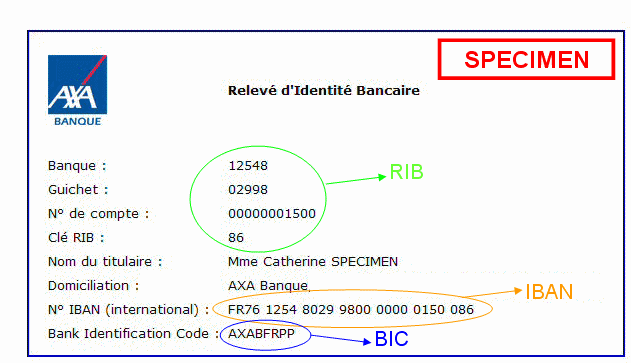 Ces informations sont essentielles pour la prise en charge de votre traitement.Signature : Rectorat de l’académie de CréteilDEEP 3 et 4Tél : 01 57 02 63 01Mél : ce.deep@ac-creteil.fr4, rue Georges-Enesco
94 010 Créteil Cedexwww.ac-creteil.frDOCUMENT A COMPLETER EN JOIGNANT VOTRE RIB AU FORMAT BIC/IBAN